CURRICULUM VITAE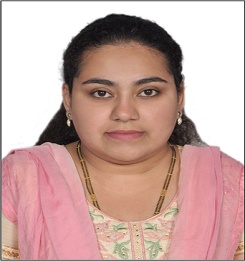 Dr. Firdose Mobile: C/o 97150165421Email : firdose.377455@2freemail.com                                         Visa: Residence Visa (spouse sponsored)CAREER OBJECTIVE: I am seeking a challenging position within the Medical Department and wish to contribute meaningfully to the growth and success of the organization by undertaking challenging assignments and delivering timely results using my professional knowledge and skills.ACADAMIC CPC (Certified professional coder) From AAPC June 2017Bachelor of Homeopathic Medicine and SurgeryBhagawan Buddha Homeopathic Medical CollegeReg no: A-10856[RGUHS, Bangalore, India]Graduation: 17th September 2010. Bangalore Karnataka (India)MEDICAL CODING EXPERIENCE Cure India health care Pvt. ltd (March 2015-April 2017)Worked as Medical Coder (Full Time) coding medical reports using ICD-9CM, ICD-10CM, CPT-4 and HCPCS in Pathology, Ed departmentIn-depth Knowledge about Anatomy, Physiology, Pathology, Medical terminology and clinical medicine and good Analytical skillsCLINICAL EXPERIENCE:Dr Batra’s Positive Health Clinic, Bangalore (March 2011-september 2011)Worked as homeopathic consultant (Full Time)Dr Batra’s Positive Health Clinic, Bangalore (October 2011-January 2013)Worked as chief Homeopathic Consultant (Promoting Brand with Excellent Communication skills, Managing Business, Providing Senior level Consultations Including Dermatology/Hair transplant/Aesthetics) Awarded almost every month with Successful Treatment award and achieving Clinic targets before timeGerman Homeopathic clinic, Bangalore (March 2013-January 2015)Worked as senior homeopathic consultant (Full Time) from March 2015, In September 2015 promoted as chief consultant for homeopathy and aesthetic departmentMulti-specialty hospital, Bangalore6 months voluntary work experience as ICU Resident. Clinical postings in 3rd year, 4th year And 1 year Internship, Worked as a trainee homeopath in the department OPD, as well as Rehabilitation-Camping duty also. I was responsible for the care of up to 15-20 patients per day.PROJECT WORK:Diabetics and Its Management with HomeopathyTHESES WORK: A Comparative study on Asthma in Children and Management with HomeopathyACADEMIC QUALIFICATIONS:10thfrom STATE Board 12th from STATE BoardBachelor in Homeopathic medicine and surgery from Bhagawan Buddha Homeopathic Medical College affiliated to Rajiv Gandhi University, Bangalore 2004-10(Graduation Date: 17:09:2010)CPC (Certified professional coder)  From AAPC June 2017Computer Knowledge
Certified Course in MS Office, Internet, Power Point, ExcelPersonal DetailsName: Dr Firdose Date of Birth: 28/02/1986Marital Status: MarriedNationality: IndianReligion: MuslimPassport and Visa Details Place of Issue: Bangalore IndiaDate of Expiry: 05/11/2025Visa: Residence Visa (spouse sponsored)I hereby acknowledge that all information provided above is true to the best of my knowledge & Believe Date:                                                  Dr. Firdose Dubai(UAE)                                             Signature